АО «АЛМАТИНСКИЙ ТЕХНОЛОГИЧЕСКИЙ УНИВЕРСИТЕТ»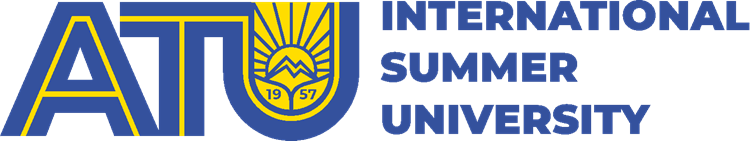 с 29 мая по 02 июня 2023 годаИнновационные технологии инжиниринга и цифровизацииКАЗАХСТАНАЛМАТЫАО «АЛМАТИНСКИЙ ТЕХНОЛОГИЧЕСКИЙ УНИВЕРСИТЕТ»Программа международной летней школы факультета «Инжиниринг и информационные технологии» направлена на:• изучение основ криогенного холодильного оборудования и систем кондиционирования воздуха;• изучение глобального сектора холодильной техники в мировой экономике;• основные направления развития низкотемпературной технологии• создание 2D-моделей и 3D-анимации в AutoDesk;• освоение основных правил использования Python;• переменные и типы данных.Лекторы:ПРОГРАММА ЛЕТНЕЙ ШКОЛЫ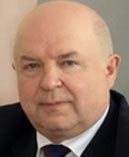 Бараненко АлександрДоктор технических наук, профессор, заслуженный деятель науки Российской Федерации. Вице президент Международной академии холода, главный редактор научно-теоретического журнала «Вестник Международной академии холода».Бараненко А.В. известный специалист по холодильной технике и технологии. Он является автором  семи монографий, 15 учебников и учебных пособий, более 200 научных статей по   индустрии холода. Премия Правительства РФ получена за комплект учебников и задачников по холодильной технологии пищевых продуктов.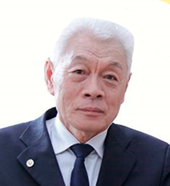 Цой АлександрДоктор технических наук, профессор кафедры "Машины и аппараты производственных процессов". Председатель представительства, академик Международной академии холода в Республике Казахстан. Президент Казахстанской ассоциации холодильной промышленности. Научно-методических публикаций в общей сложности 131, в том числе учебников - 6, в рейтинге научных публикаций (с импакт-фактором) – 10, индекс Хирша - 3. Руководитель научного проекта государственного гранта по теме "Исследование и разработка научных и инженерных основ применения радиационного охлаждения в системах охлаждения и кондиционирования воздуха". Он был награжден Почетной грамотой Министра образования и науки Республики Казахстан.Сейдазимов Сырым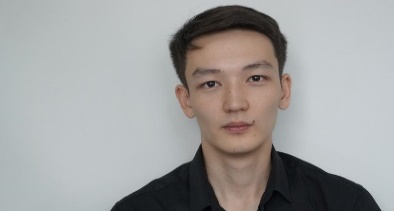 Магистр технических наук по специальности "Информационные системы". Сейдазимов С. постоянно повышает свой уровень квалификации в области информационных технологий, безопасности информационных систем и разработки приложений для iOS, веб-разработки, а также участвует в различных стартап-проектах. 4 статьи были опубликованы на международных конференциях. Участник проекта "Разработка теории фокусировки и аберрации электронных пучков релятивистских энергий в электростатических линзово-зеркальных системах и расчет электронных зеркал реальных конструкций для научных и (или) научно-технических проектов на 2020-2022 годы" со сроком реализации 27 месяцев.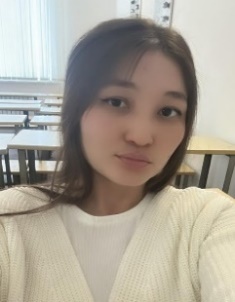 Наурызбаева АйгеримМагистр технических наук, ассистент кафедры «Автоматизация и робототехника». Автор более 5 различных статей в журналах и конференциях. Постоянно повышает уровень своей квалификации в области машиностроения.29 МайПонедельник09:00 – 09:30ЦЕРЕМОНИЯ ОТКРЫТИЯГУК Малый актовый зал Логин: 876-243-6555Пароль: Qwerty123429 МайПонедельник10:30 – 11:15Сейдазимов Сырым «Введение в Python»Аудитория: 312-2БЛогин: 694 320 5387Пороль: Qwerty123429 МайПонедельник11:25 – 12:10Сейдазимов Сырым «Переменные и типы данных»Аудитория: 312-2БЛогин: 694 320 5387Пороль: Qwerty123429 МайПонедельник12:20 – 13:05Бараненко Александр  «Мировой холодильный сектор в глобальной экономике»Аудитория: 312-2БЛогин: 694 320 5387Пороль: Qwerty123429 МайПонедельник13:15 – 14:00Бараненко Александр  «Мировой холодильный сектор в глобальной экономике»Аудитория: 312-2БЛогин: 694 320 5387Пороль: Qwerty123430 МайВторник09:50 – 10:35Сейдазимов Сырым «Операторы и циклы»Аудитория: 312-2БЛогин: 694 320 5387Пороль: Qwerty123430 МайВторник10:40 – 11:25Сейдазимов Сырым «Операторы и циклы»Аудитория: 312-2БЛогин: 694 320 5387Пороль: Qwerty123430 МайВторник11:30 – 12:15Бараненко Александр «Основные направления развития техники низких температур»Аудитория: 312-2БЛогин: 694 320 5387Пороль: Qwerty123430 МайВторник12:20 – 13:05Бараненко Александр «Основные направления развития техники низких температур»Аудитория: 312-2БЛогин: 694 320 5387Пороль: Qwerty123431 Май Среда09:50 – 10:35Александр Цой «Криогенное холодильное оборудование и системы кондиционирования воздуха»Аудитория: 312-2БЛогин: 694 320 5387Пороль: Qwerty1234Александр Цой «Криогенное холодильное оборудование и системы кондиционирования воздуха»Аудитория: 312-2БЛогин: 694 320 5387Пороль: Qwerty123431 Май Среда10:40 – 11:25Александр Цой «Криогенное холодильное оборудование и системы кондиционирования воздуха»Аудитория: 312-2БЛогин: 694 320 5387Пороль: Qwerty1234Александр Цой «Криогенное холодильное оборудование и системы кондиционирования воздуха»Аудитория: 312-2БЛогин: 694 320 5387Пороль: Qwerty123431 Май Среда11:30 – 12:15Бараненко Александр«Развитие производства сжиженного природного газа»Аудитория: 312-2БЛогин: 694 320 5387Пороль: Qwerty1234Бараненко Александр«Развитие производства сжиженного природного газа»Аудитория: 312-2БЛогин: 694 320 5387Пороль: Qwerty123431 Май Среда12:20 – 13:05Бараненко Александр«Развитие производства сжиженного природного газа»Аудитория: 312-2БЛогин: 694 320 5387Пороль: Qwerty1234Бараненко Александр«Развитие производства сжиженного природного газа»Аудитория: 312-2БЛогин: 694 320 5387Пороль: Qwerty123401 Июнь Четверг09:50 – 10:35Наурызбаева Әйгерім«Создание 2D-моделей в AutoDesk» Аудитория: 312-2БЛогин: 694 320 5387Пороль: Qwerty1234Наурызбаева Әйгерім«Создание 2D-моделей в AutoDesk» Аудитория: 312-2БЛогин: 694 320 5387Пороль: Qwerty123401 Июнь Четверг10:40 – 11:25Наурызбаева Әйгерім«Создание 2D-моделей в AutoDesk» Аудитория: 312-2БЛогин: 694 320 5387Пороль: Qwerty1234Наурызбаева Әйгерім«Создание 2D-моделей в AutoDesk» Аудитория: 312-2БЛогин: 694 320 5387Пороль: Qwerty123401 Июнь Четверг11:30 – 12:15Бараненко Александр«Использование возобновляемых источников энергии в системах охлаждения»Аудитория: 312-2БЛогин: 694 320 5387Пороль: Qwerty1234Бараненко Александр«Использование возобновляемых источников энергии в системах охлаждения»Аудитория: 312-2БЛогин: 694 320 5387Пороль: Qwerty123401 Июнь Четверг12:20 – 13:05Бараненко Александр «Использование возобновляемых источников энергии в системах охлаждения»Аудитория: 312-2БЛогин: 694 320 5387Пороль: Qwerty1234Бараненко Александр «Использование возобновляемых источников энергии в системах охлаждения»Аудитория: 312-2БЛогин: 694 320 5387Пороль: Qwerty123402 июнь Пятница09:50 – 10:35Наурызбаева Әйгерім«AutoDesk-тегі 3D анимация»Аудитория: 312-2БЛогин: 694 320 5387Пороль: Qwerty1234Наурызбаева Әйгерім«AutoDesk-тегі 3D анимация»Аудитория: 312-2БЛогин: 694 320 5387Пороль: Qwerty123402 июнь Пятница10:40 – 11:25Наурызбаева Әйгерім «AutoDesk-тегі 3D анимация»Аудитория: 312-2БЛогин: 694 320 5387Пороль: Qwerty1234Наурызбаева Әйгерім «AutoDesk-тегі 3D анимация»Аудитория: 312-2БЛогин: 694 320 5387Пороль: Qwerty123402 июнь Пятница11:30 – 12:15Бараненко Александр «Развитие комплексных систем одновременного производства электроэнергии, теплоты и холода»Аудитория: 312-2БЛогин: 694 320 5387Пороль: Qwerty1234Бараненко Александр «Развитие комплексных систем одновременного производства электроэнергии, теплоты и холода»Аудитория: 312-2БЛогин: 694 320 5387Пороль: Qwerty123402 июнь Пятница12:20 – 13:05Бараненко Александр«Развитие комплексных систем одновременного производства электроэнергии, теплоты и холода»Аудитория: 312-2БЛогин: 694 320 5387Пороль: Qwerty1234Бараненко Александр«Развитие комплексных систем одновременного производства электроэнергии, теплоты и холода»Аудитория: 312-2БЛогин: 694 320 5387Пороль: Qwerty123402 июнь Пятница14.00-15.00ЦЕРЕМОНИЯ ЗАВЕРШЕНИЯВручение сертификатов участникамГУК Малый актовый зал Логин: 876-243-6555Пароль: Qwerty1234ЦЕРЕМОНИЯ ЗАВЕРШЕНИЯВручение сертификатов участникамГУК Малый актовый зал Логин: 876-243-6555Пароль: Qwerty1234